BÜABewerbungsformular für die Berufsfachschule zum Übergang in Ausbildung (BÜA) Schuljahr 2024/2025 – Bewerbungsfrist bis: 31.03.2024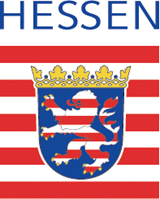 Bitte kreuzen Sie die gewünschte Schule an. In Stufe I der BÜA lernen Sie alle Berufsfelder der jeweiligen Schule kennen.Angaben zur Schülerin/zum Schüler:Von der Schülerin/dem Schüler auszufüllen:Nähere Angaben zur Schülerin/zum Schüler:Angaben zum/zur Erziehungsberechtigten:Von der Klassenlehrerin/dem Klassenlehrer auszufüllen:Angaben zur Klassenleitung:  Die Schülerin/der Schüler ist lt. Beschluss der Klassenkonferenz vom               __   geeignet für:…den Übergang in die Berufsfachschule zum Übergang in Ausbildung (BÜA) 
     (für Sprachanfänger gilt: Sprachniveau B1, Arbeits- und Sozialverhalten angemessen zur Erreichung des Schulabschlusses).…den Übergang in Stufe II der BÜA im 2. Jahr
     (QHSA oder einfacher HSA mit den Noten 3/3/4 in den Hauptfächern M/D/E; Nebenfächer Durchschnitt 3,0 oder besser       sowie Lernentwicklung, Leistungsstand und Arbeitshaltung angemessen).Mit Abgabe dieser Unterlagen wird kein Rechtsanspruch auf Aufnahme erlangt! Rücklaufbogen 2024/2025 zu Bewerbungen für die BÜA	Der folgende Teil muss unbedingt vollständig von der abgebenden Schule ausgefüllt werden!
Diese Seite ist in zweifacher Ausfertigung einzureichen.Antrag auf Aufnahme in die Berufsfachschule zum Übergang in Ausbildung (BÜA) der Erasmus-Kittler-Schule oder der Peter-Behrens-Schule, Darmstadt Den folgenden Teil füllt die Berufliche Schule aus.Dieser Rücklaufbogen ist an die abgebende Schule und an die Eltern zu schicken.Über den Antrag auf Aufnahme in die Berufsfachschule zum Übergang in Ausbildung (BÜA) der Erasmus-Kittler-Schule oder der Peter-Behrens-Schule, Darmstadt wurde folgendermaßen entschieden: ____________________________________	Datum und Unterschrift Abteilungsleiter/-in 			Schulstempel: WunschSchuleBerufsfelder	Telefon/FaxErasmus-Kittler-Schule (EKS)Mornewegstr. 2064293 Darmstadt - Metalltechnik  - KFZ-Technik          06151/13482111		06151/13482188Peter-Behrens-Schule (PBS)Mornewegstr. 1864293 Darmstadt- Chemietechnik - Drucktechnik - Farbtechnik - Holztechnik - Ernährung/Gastronomie	 06151/13485811		06151/13485888Nachname:Vorname:Alter am 01.08.2024:Geschlecht:    weiblich:   männlich: Anzahl d. Schul-besuchsjahreAnzahl d. erhaltenen Schuljahre Unterricht im Fach EnglischFörderschwer-punkt:  Lernen		                  Hören                          Sprachheilförderung  emotional/sozial	        Sehen                          Sonstiges: _______________________________Falls ein Förderschwerpunkt angekreuzt wurde, müssen diesen Bewerbungsunterlagen zwingend ein Abschlussbericht/ Kurzgutachten s.u. beigefügt werden.  Eingliederungshilfe/ THA  Lernen		                  Hören                          Sprachheilförderung  emotional/sozial	        Sehen                          Sonstiges: _______________________________Falls ein Förderschwerpunkt angekreuzt wurde, müssen diesen Bewerbungsunterlagen zwingend ein Abschlussbericht/ Kurzgutachten s.u. beigefügt werden.  Eingliederungshilfe/ THA  Lernen		                  Hören                          Sprachheilförderung  emotional/sozial	        Sehen                          Sonstiges: _______________________________Falls ein Förderschwerpunkt angekreuzt wurde, müssen diesen Bewerbungsunterlagen zwingend ein Abschlussbericht/ Kurzgutachten s.u. beigefügt werden.  Eingliederungshilfe/ THASchulform:  inklusiv beschult  Förderschule    inklusiv beschult  Förderschule    inklusiv beschult  Förderschule  Sprachstand:bei Intensivklassen- bzw. InteA-Schüler(inne)n  A2        B1        B2        C1         C2bei Intensivklassen- bzw. InteA-Schüler(inne)n  A2        B1        B2        C1         C2bei Intensivklassen- bzw. InteA-Schüler(inne)n  A2        B1        B2        C1         C2Bestätigt durch (nur ein Feld ankreuzen):  Deutsches Sprachdiplom  Klassenkonferenz (falls keine Prüfung zum Deutschen Sprachdiplom vorliegt)Bestätigt durch (nur ein Feld ankreuzen):  Deutsches Sprachdiplom  Klassenkonferenz (falls keine Prüfung zum Deutschen Sprachdiplom vorliegt)Bestätigt durch (nur ein Feld ankreuzen):  Deutsches Sprachdiplom  Klassenkonferenz (falls keine Prüfung zum Deutschen Sprachdiplom vorliegt)voraussichtlicher Abschluss:  berufsorientierter Abschluss   kein Abschluss
  Hauptschulabschluss   Das Erreichen des Hauptschulabschlusses ist gefährdet.  berufsorientierter Abschluss   kein Abschluss
  Hauptschulabschluss   Das Erreichen des Hauptschulabschlusses ist gefährdet.nur BÜA-Stufe I möglich voraussichtlicher Abschluss:  qualifizierender Hauptschulabschluss  einfacher HSA* *(mit den Noten 3/3/4 in den Hauptfächern M/D/E; Nebenfächer Durchschnitt 3,0 oder besser)   qualifizierender Hauptschulabschluss  einfacher HSA* *(mit den Noten 3/3/4 in den Hauptfächern M/D/E; Nebenfächer Durchschnitt 3,0 oder besser) BÜA-Stufe II möglich im 2. JahrDieser Bewerbung sind beizufügen:  Bewerbungsschreiben  Tabellarischer Lebenslauf mit Passbild  Rücklaufbogen (S. 3, in zweifacher Ausfertigung)   Förderplan gem. VO f. d. Bildungsgänge zur      Berufsvorbereitung vom 10.08.2006 (ABl. 9/06)  Förderplan gem. VOGSV §40 v. 2011 inkl.      Nachweise der Förderung der letzten drei Jahre, falls LRS vorliegt  Abschlussbericht/Kurzgutachten bei Anspruch aufsonderpädagogische Förderung  Kopie des Aufenthaltstitels bei Bewerberinnen 
      und Bewerbern aus Nicht-EU-Staaten  Kopie des letzten HalbjahreszeugnissesAbgabefrist:31.03.2024 an die Berufliche Schule; Besprechung am 23.04./24.04./25.04.2024 im Rahmen der ÜbergangskonferenzenDieser Bewerbung sind beizufügen:  Bewerbungsschreiben  Tabellarischer Lebenslauf mit Passbild  Rücklaufbogen (S. 3, in zweifacher Ausfertigung)   Förderplan gem. VO f. d. Bildungsgänge zur      Berufsvorbereitung vom 10.08.2006 (ABl. 9/06)  Förderplan gem. VOGSV §40 v. 2011 inkl.      Nachweise der Förderung der letzten drei Jahre, falls LRS vorliegt  Abschlussbericht/Kurzgutachten bei Anspruch aufsonderpädagogische Förderung  Kopie des Aufenthaltstitels bei Bewerberinnen 
      und Bewerbern aus Nicht-EU-Staaten  Kopie des letzten HalbjahreszeugnissesAbzugeben bei:Beruflicher Schule
(Die Bewerberin/der Bewerber behält eine Kopie der Bewerbung bei sich)Dieser Bewerbung sind beizufügen:  Bewerbungsschreiben  Tabellarischer Lebenslauf mit Passbild  Rücklaufbogen (S. 3, in zweifacher Ausfertigung)   Förderplan gem. VO f. d. Bildungsgänge zur      Berufsvorbereitung vom 10.08.2006 (ABl. 9/06)  Förderplan gem. VOGSV §40 v. 2011 inkl.      Nachweise der Förderung der letzten drei Jahre, falls LRS vorliegt  Abschlussbericht/Kurzgutachten bei Anspruch aufsonderpädagogische Förderung  Kopie des Aufenthaltstitels bei Bewerberinnen 
      und Bewerbern aus Nicht-EU-Staaten  Kopie des letzten HalbjahreszeugnissesEntscheidung über die Aufnahme oder Ablehnung:bis zum 31.05.2024; über den Rücklaufbogen an die Eltern und die abgebenden SchulenNachname:Vorname:Vorname:Straße und Hausnr.:PLZ:PLZ:Wohnort:Telefon:Telefon:E-Mail-Adresse:Geburts-datum:Geburts-datum:Geburtsort:Geburts-land:Geburts-land:Staatsange-hörigkeit:In Deutsch-land seit:In Deutsch-land seit:Aufent-haltsstatus:Nachname:Vorname:Straße und Hausnr.:PLZ:Wohnort:Telefon Festnetz:E-Mail-Adresse:Mobil:Einverständniserklärung mit der Bewerbung der Schülerin/des Schülers für BÜA:Einverständniserklärung mit der Bewerbung der Schülerin/des Schülers für BÜA:Ort, Datum:        Unterschrift eines Erziehungsberechtigten:Unterschrift der Schülerin/des Schülers:Das Beratungsgespräch wurde geführt am:von:  Name des Klassenlehrers/
der Klassenlehrerin:Telefonnr.:E-Mail-Adresse:Hiermit bestätigen wir die Richtigkeit der obigen Angaben (Angaben über den Schulbesuch soweit nachweisbar):Hiermit bestätigen wir die Richtigkeit der obigen Angaben (Angaben über den Schulbesuch soweit nachweisbar):Hiermit bestätigen wir die Richtigkeit der obigen Angaben (Angaben über den Schulbesuch soweit nachweisbar):Ort, Datum:        Ort, Datum:        Unterschrift Klassenlehrer/-in:Schulstempel:Schulstempel:Name der abgebenden Schule:Klasse:Klassenlehrer/-in:Name der Schülerin/des Schülers:Straße und Hausnr.:PLZ:Wohnort:Festnetz- od. Mobil-Nr. der Eltern:   Zusage                                                  Erasmus-Kittler-Schule     Peter-Behrens-SchuleHinweis bei Zusage: a) Wurde kein Abschluss oder der BO-Abschluss oder der Hauptschulabschluss erreicht, so kann in der Regel nur      BÜA – Stufe I im 1.Jahr besucht werden. Eine Versetzung in Stufe II im 2. Jahr ist nicht möglich. Über Ausnahmen        entscheidet die Schulleitung. b) Wurde der qualifizierende Hauptschulabschluss oder der einfache Hauptschulabschluss mit den Noten      (Hauptfächer: M/D/E – 3/3/4; Nebenfächer: Durchschnitt 3,0 oder besser) erreicht, so ist bei entsprechenden       Leistungen der Besuch von BÜA – Stufe II im 2. Jahr möglich  Absage, weil Kapazitäten erschöpft  	Aufnahmekriterien nicht erfüllt	Antrag/Unterlagen unvollständig	 Sonstige Gründe                              	  Warteliste  
         Sobald ein Platz frei wird, werden Sie von der aufnehmenden Schule informiert!